Publicado en  el 10/09/2013 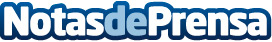 El grupo SENER presenta avances tecnológicos en energía solar por concentración en SolarPaces 2013El grupo de ingeniería y tecnología SENER participa, un año más, en la conferencia internacional ‘SolarPACES, Concentrated Solar Power and Chemical Energy Systems’. Se trata de un evento profesional del sector de la energía solar por concentración (CSP en su acrónimo inglés) que tendrá lugar en Las Vegas, entre los días 17 y 20 de septiembre.Datos de contacto:SENERNota de prensa publicada en: https://www.notasdeprensa.es/el-grupo-sener-presenta-avances-tecnologicos_1 Categorias: Otros Servicios Innovación Tecnológica Sector Energético http://www.notasdeprensa.es